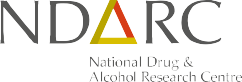 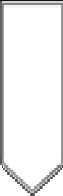 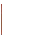 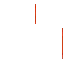 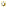 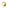 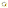 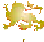 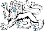 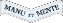 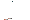 NDARC Higher Degree Research ScholarshipsApplication Form for FundingPersonal DetailsTitle Given NameInitial Family Name Date of BirthGender Mobile NumberEmail CitizenshipPostal DetailsLine 1Line 2Line 3 Suburb / TownState Postcode CountryCareer Chronology From Beginning of Tertiary StudiesPlease provide a summary of complete career chronology from beginning of tertiary studies: Include the year, indicate full or part-time (using F/T or P/T), location (Australia or Overseas), Institution and all periods of employment and courses of training or study.YearF/T orP/T	Location	Institution	Employment or StudyPublicationsSubmit as AttachmentProvide the names and contact details of your proposed supervisor and independent referee who will comment on your research contributions and potential as a researcher.Proposed SupervisorTitle Given NameInitial Family Name DepartmentInstitute EmailReferee 1Title Given NameInitial Family Name DepartmentInstitute EmailReferee 2Title Given NameInitial Family Name DepartmentInstitute EmailApplicant Signature:Name:(Print)Date Submitted:1. Applicant Details2. Education Records2.1 Detail Undergraduate PerformanceAttach academic transcript (Max. 3,000 characters.)2.2 Prizes and AwardsList medals and any awards .(Max. 3,000 characters)2.3 Additional Qualificationse.g. B.MedSci or MPH. (Where the applicant has completed an additional degree they shouldindicate the thesis title and the total amount of research experience gained during the degree) (Max. 3,000 characters)2.4 Previous Research ExperienceApplicants should list other research experience including full or part-time research. Include the tota amount of research experience. (Max. 3,000 characters)3. Employment / Career Recordse.g.2007F/TAustraliaUNSWPhD Commenced12345678910List only those items that have been accepted for publication or published and books that have been published or are in press.Refereed journal articleReviewBookChapterAny other publication e.g. letter/note, un-refereed journal article, other contribution to a journal, technical reports, commissioned reports etcConference papers or abstractsPatentsInclude the impact factor for all relevant publications.3.3 Research ProposalSubmit as Attachment in required formatResearch Project, Aims, Significance, Background and ReferencesThe proposed research program, including references, should not exceed 10,000 characters. The proposal should be made up of Aims, Background, Proposed Research Program, a statement concerning the significance of the proposal and References (a few critical references only – journal references, no titles).Note – If pictures or graphs are included, the maximum page limit in total should be no more than 2.Instructions on the format of the Research attachment (The following formatting requirements must be adhered to)File Name -When saving the document, ensure the file is named by NDARC_HDR_Surname (e.g. NDARC_HDR_Smith)Margins - All margins at least 2cm.Font - Must be Times New Roman and at least 12 point.Graphics - Colour images and diagrams are permitted, however, you should keep in mind that the electronic file may be printed and photocopied in black and white for distribution to the reviewing panel and there may be some loss of definition in the images.Labelling Graphs and Images - Labelling of axes of graphs and labelling of parts of images may be in a reduced font.However, the description and/or legends of all graphs and images must comply with the guidelines set out under the heading of ‘Formatting of the PDF file’.Tables - Tabulated information containing text is not considered to be an image or diagram. Text within tables must comply with the guidelines set out under the heading of ‘Formatting of the PDF file’.Line spacing - Must be set to single.Character spacing - Spacing must be set to normal. Scale must be set to 100%.4. References